Сегодня была проведена Викторина «Мы болеем за Сочи!» для 10-11 классов. Дети разделились на команды, придумывали девиз, отвечали на вопросы викторины. В конце викторины были подведены итоги.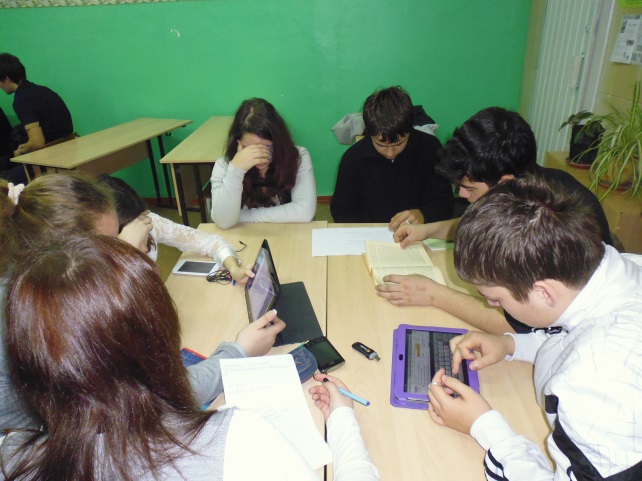 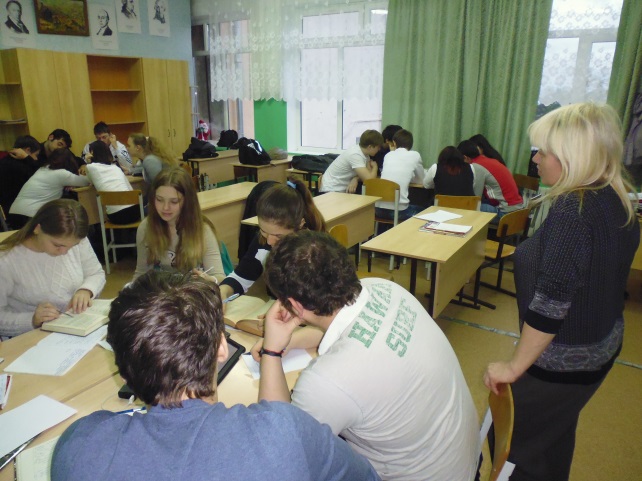 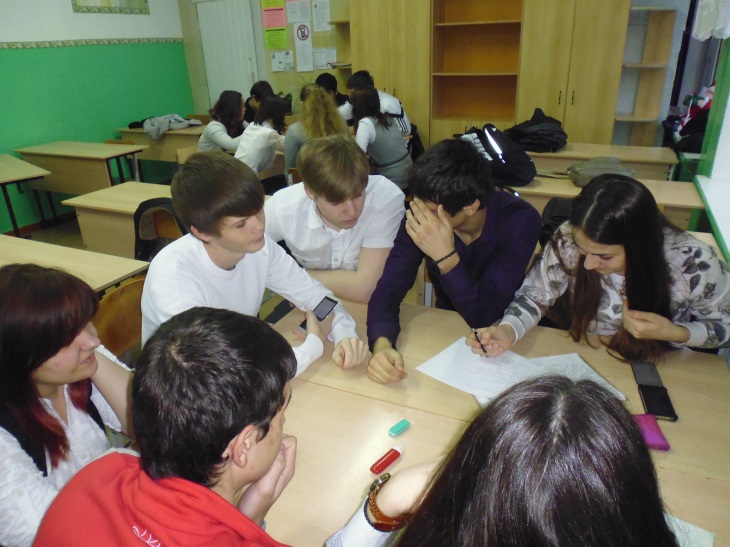 